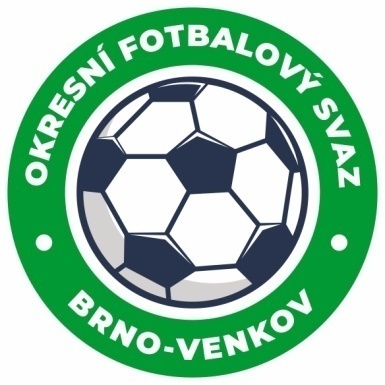 ZÁPIS č. 12 z jednání KOMISE ROZHODČÍCH
OFS BRNO-VENKOV konané dne 14. 6. 2023Přítomni: Ladislav Kundelius, Lukáš Raplík, Antonín Kříž, Tomáš KoláčekOmluven: Radek Kocián (služebně mimo ČR), Jan Oujezdský (pracovně mimo Brno )Místo konání: Podolí  u  Brna v rámci družebního utkání  OFS  Brno – venkov.1. Došlá poštaDošlá pošta.Zápis STK č. 33,34Zápis DK č. 242. Rozhodnutí a průběh jednání KRKR oznamuje termín letního semináře R: sobota 5. 8. 2023 v restauraci U Rybníčka v Ořechově od 8,00 do 13,00 hod.KR schválila obsazení rozhodčích na víkend 17.a 18. 6. 2023.KR navrhla do krajských soutěží Palyugu Andriyeva a do komise rozhodčích žen Vota-vovou Terezu, která již byla schválena Výkonným výborem  OFS Brno – venkov.Provedena kontrola cestovného z víkendu 3.6. až 11.6.2023 bez závažných nedostatků. Rozhodčí chválí způsob popisu cesty na utkání ze strany rozhodčích.KR upozorňuje R, že v případě poločasového střídání se do ZoU zapisuje 46. min.KR upozorňuje R na povinnost důkladného popisu PK ve všech soutěžních utkánícha  dále správné pořadí vstřelených branek v utkání.KR upozorňuje, že při kontrole totožnosti hráčů je nutné, aby mužstvo předložilo listinu hráčů.KR upozorňuje, že v případě nedelegování AR je R povinen do ZoU uvézt dohodu vedoucích mužstev na oddílových AR.KR upozorňuje na povinnost R provádět důslednou předzápasovou poradu s vedoucími mužstev a hl. pořadatelem.KR upozorňuje R, že umělá tráva v Žabčicích nemá atestaci k pořádání mistrovských utkání. V případě nezpůsobilosti travnaté HP nelze na UT utkání sehrát.KR upozorňuje rozhodčí na uzávěrku komunikace u Tvarožné:silnice II/430, v katastru obce Tvarožná, v katastru obce Velatice, okr. Brno-venkov, uzavřeno, práce na silnici, most neprůjezdný, Od 06.03.2023 07:30 Do 31.10.2023 17:00,uzavírku komunikace II/430 v blízkosti motorestu Rohlenka.Jednání KR bylo ukončeno v 18:00 hod.Termín příštího zasedání KR: čtvrtek 27.7. 2023 od 15:00 v sídle OFS Brno-venkov.V  Podolí dne 14. 6. 2023Zapsal :       							          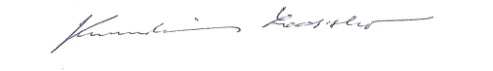 						 			Ladislav  Kundelius                  		předseda KR OFS Brno-venkov